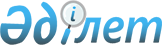 О внесении изменений в Указ Президента Республики Казахстан от 29 декабря 2015 года № 150 "Об утверждении Реестра должностей политических и административных государственных служащих"Указ Президента Республики Казахстан от 9 февраля 2021 года № 506.
      ПОСТАНОВЛЯЮ:
      1. Внести в Указ Президента Республики Казахстан от 29 декабря 2015 года № 150 "Об утверждении Реестра должностей политических и административных государственных служащих" (САПП Республики Казахстан, 2015 г., № 70-71, ст.520) следующие изменения:
      в Реестре должностей политических и административных государственных служащих, утвержденном вышеназванным Указом: 
      в главе "Глава 2. Административные государственные должности": 
      в разделе "Корпус "Б": 
      в группе категорий B: 
      заголовок изложить в следующей редакции: 
      "Аппараты палат Парламента Республики Казахстан, Канцелярия Премьер-Министра Республики Казахстан, Департамент по обеспечению деятельности судов при Верховном Суде Республики Казахстан (аппарат Верховного Суда Республики Казахстан), аппарат Конституционного Совета Республики Казахстан, Аппарат Высшего Судебного Совета Республики Казахстан, Управление делами Президента Республики Казахстан, аппарат Центральной избирательной комиссии Республики Казахстан, Счетный комитет по контролю за исполнением республиканского бюджета, Агентство Республики Казахстан по делам государственной службы, Агентство Республики Казахстан по противодействию коррупции (Антикоррупционная служба), Агентство по стратегическому планированию и реформам Республики Казахстан, Агентство по защите и развитию конкуренции Республики Казахстан, Генеральная прокуратура Республики Казахстан";
      в "Категории В-3":
      строку "Руководитель управления (службы) Агентства Республики Казахстан по делам государственной службы, Агентства Республики Казахстан по противодействию коррупции (Антикоррупционной службы), Агентства по защите и развитию конкуренции Республики Казахстан, Агентства по стратегическому планированию и реформам Республики Казахстан" изложить в следующей редакции:
      "Руководитель управления (службы) Агентства Республики Казахстан по делам государственной службы, Агентства Республики Казахстан по противодействию коррупции (Антикоррупционной службы), Агентства по защите и развитию конкуренции Республики Казахстан, Агентства по стратегическому планированию и реформам Республики Казахстан, Генеральной прокуратуры Республики Казахстан".
      2. Настоящий Указ вводится в действие со дня его первого официального опубликования.
					© 2012. РГП на ПХВ «Институт законодательства и правовой информации Республики Казахстан» Министерства юстиции Республики Казахстан
				Подлежит опубликованию  
в Собрании актов Президента и  
Правительства Республики   
Казахстан     
      Президент Республики Казахстан

К. Токаев
